ПРИЈАВНИ ОБРАЗАЦ`Датум пријаве: Име и презиме: Број година: На шта се пријављујете – пјевање или плес:Уколико се пријављујете за пјевање наведите двије или више пјесама које ћете извести: Уколико се пријављујете за плес, на аудицију треба да понесете УСБ са музиком која ће да прати ваш наступ.Контакт телефон:Аудиција ће бити одржана у петак, 31. јануара 2020. године у требињском Културном центру. Почетак аудиције је у 16.00 часова. Сви такмичари треба да се дођу у Културни центар 15 минута раније – у 15.45 часова. Овај образац, попуњен у електронској форми, можете да пошаљете на имејл адресу: press.gradtrebinje@gmail.com, најкасније до сриједе, 29. јануара, до 15.00 часова.Уколико још увијек похађате основну или средњу школу, образац, такође, у електронској форми можете да пошаљете на наведену имејл адресу или да доставите Вашем наставнику/професору Музичког образовања или директору школе који ће исте, затим, доставити електронским путем на наведени имејл: press.gradtrebinje@gmail.com.“Ритам Европе” је највеће дјечије музичко такмичење у земљи, намијењено такмичарима узраста од 12 до 20 година, дјеци и омладини Републике Српске, која су врхунског талента за пјевање и плес.Подршку дјеци и омладини Републике Српске кроз овај телевизијски формат, највећи ове врсте у земљи, дају и амбасадори земаља Европе, Европске уније, Аустралије и Израела. Програм “Ритам Европе” ће се у 2020. години, у мају или јуну, емитовати уживо из града домаћина 2020. године – Града Источног Сарајева.  Одабрани такмичари ће имати прилику да свој врхунски таленат за пјевање и плес усавршавају током шестомјесечних припрема, са тренерима гласа, као и ум,етничким директорима сценског перформанса програма „Ритам Европе“. Побједник ће бити одабран комбинацијом гласова стручног жирија и гледалаца који гласају путем СМС-а, а само финале телевизијског преноса биће емитовано у директном преносу на програму Радио Телевизије Републике Српске (РТРС).Како је такмичење „Ритам Европе“ изгледало прошле године, можете да погледате на овом линку: 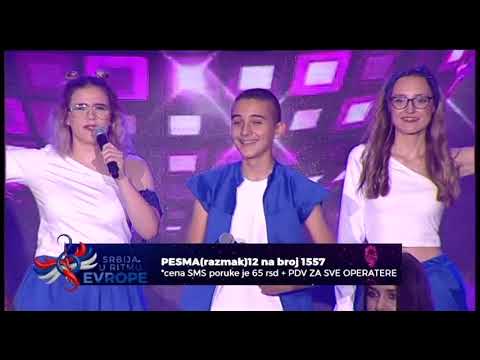 